LIMA, CUSCO, VALLE SAGRADO, MACHU PICCHU, CRUCERO POR AMAZONASDuración: 11 días    Llegadas: Consultar fechas de llegadas 2022 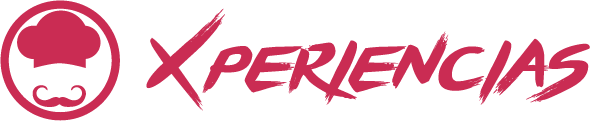 Mínimo 2 pasajerosDía 1. México – Lima Llegada a la ciudad de Lima, asistencia y traslado al hotel. Alojamiento.Día 2. Lima - Loreto - CruceroDesayuno. Disfruta un agradable traslado desde el hotel seleccionado hasta el aeropuerto de Lima. Para tomar el vuelo con destino a Iquitos. (Vuelo no incluido). Llegada a la ciudad de Iquitos. Un representante espera su llegada al aeropuerto desde donde inicia el camino hacia a Nauta, una pequeña ciudad ribereña a orillas del río Marañón. Una vez ahí, disfrute de una bienvenida en el puerto privado. Al abordar disfrute de una fantástica vista panorámica desde el área de observación. Participe de una charla de orientación y conozca del centro de entretenimiento que ofrece proyección de películas, así como también una amplia biblioteca de libros sobre la flora y fauna de la zona. La embarcación también cuenta con un bar completamente equipado donde puede probar cualquier combinación regional o internacional de licores y aromas. Cena servida durante la tarde.Comidas incluidas: Desayuno, almuerzo, cenaDÍA 3. Crucero Delfín IIIDespierte temprano para apreciar una de las zonas más importantes de la Reserva Nacional Pacaya Samiria: Fundo Casual. La caminata por esta zona lo llevará a lo profundo de la selva Terra Firme (selva no inundada) donde podrá apreciar la fauna local. Regreso a la embarcación para el almuerzo a bordo. Luego, cruce a través de los ríos Yanayacu y Pucate, pasando por diferentes arroyos y lagunas. Esta es una de las zonas mejor conservadas y protegidas de la Reserva Nacional Pacaya Samiria. Si desea interactuar directamente con las aguas del Amazonas, salga en uno de los kayaks o tablas de paddle; e incluso tendrá la oportunidad de nadar con los curiosos delfines rosados. Regreso a la embarcación y cena a bordo.Comidas incluidas: Desayuno, almuerzo, cenaDía 4. Crucero Delfín IIIDurante la mañana pase por el Río Samiria y sus afluentes, donde abunda la vida silvestre como los papagayos azules y amarillos, papagayos rojos, tucanes, pájaros paraguas, monos, capibaras y más. Este es, además, un lugar donde los delfines suelen ir a comer, por lo que puede verlos de cerca. Luego del almuerzo, visite Nauta Caño donde tiene la oportunidad de navegar en kayak. Además, vaya de pesca por la famosa piraña. Retorno a la embarcación donde la cena es servida.Comidas incluidas: Desayuno, almuerzo, cenaDía 5. Crucero - Loreto - LimaDurante la mañana desembarque en el puerto de Nauta y se diríjase hacia el aeropuerto. Para tomar el vuelo con destino a Lima. (Vuelo no incluido). En el camino visite el Centro de Rescate y Rehabilitación de Mamíferos Flotantes para conocer de cerca a manatíes y otras especies rescatadas, así como los planes para la conservación de la especie. Posteriormente, es acompañado por un representante que lo asiste durante el camino hasta su salida de la ciudad. Disfruta un agradable traslado desde el aeropuerto de Lima hasta el hotel seleccionado.Día 6. Lima – City tour Desayuno. Prepárate para explorar el casco antiguo de Lima, declarado Patrimonio de la Humanidad por la Unesco, que está repleto de fascinantes edificios históricos. Comienza la ruta con el Museo Larco, ubicado en el tradicional distrito de Pueblo Libre y alojado en una mansión virreinal bellamente restaurada, que a su vez está construida sobre una pirámide precolombina del siglo VII. El museo cuenta con una completísima colección prehispánica de objetos de oro y plata, así como piezas de arte erótico. Luego, dirígete hasta la Casa Aliaga, una mansión colonial concedida en 1535 por el conquistador Francisco Pizarro a uno de sus capitanes, Jerónimo de Aliaga. Esta es la única casa de la época que aún pertenece a la misma familia. Continúa con un recorrido escénico por el centro colonial. Visita la Plaza de Armas, donde podrás apreciar la grandiosa arquitectura del Imperio español. Ahí se encuentra su magnífica Catedral, construida en el siglo XVI. Termina el paseo retornando a tu hotel. Alojamiento.Día 7. Lima – Cusco – City tour Desayuno. Disfruta un agradable traslado desde el hotel seleccionado hasta el aeropuerto de Lima. (Vuelo no incluido). Uno de nuestros representantes te dará la bienvenida en la Ciudad Imperial y te acompañará hasta tu hotel seleccionado.Disfruta de una visita guíada por esta encantadora ciudad, que fue la capital del Imperio inca. El tour inicia visitando el Convento de Santo Domingo que fue construido sobre el templo inca del Coricancha, uno de los recintos más importantes dedicados al culto del sol. Las crónicas antiguas dicen que sus paredes estaban cubiertas de pan de oro y llenas de representaciones doradas de la naturaleza. Luego, visita la Catedral, el monumento más imponente de la Plaza de Armas. Dirígete después hacia las colinas cusqueñas donde está la fortaleza de Sacsayhuamán, cuyas imponentes murallas ofrecen una impresionante vista panorámica de Cusco. Continúa hacia Qenqo, un complejo arqueológico de uso religioso donde se cree que los incas practicaban rituales relacionados con la agricultura. Tu recorrido termina en Puka Pukara, en quechua "fuerte rojo", un complejo arquitectónico de supuesto uso militar, con múltiples ambientes, plazas, baños, acueductos y torres. Se cree que fue utilizado por el séquito inca mientras el líder descansaba en Tambomachay. Tras finalizar la visita, retornarás a tu hotel. Alojamiento.Día 8. Cusco – Valle SagradoDesayuno. Durante la mañana es recogido de su hotel en Cusco para visitar el pueblo de Chinchero*, un tradicional centro urbano cusqueño ubicado en un punto elevado desde donde se aprecia una vista privilegiada del Valle. Los habitantes de este lugar conservan las tradiciones y el conocimiento heredado de los Incas, que se refleja en sus vestimentas y artesanías. En Chinchero también se encuentran restos arqueológicos y una bella iglesia del siglo XVII, una de las primeras edificaciones católicas del Perú. Luego de esta visita es trasladado hacia el Museo Vivo de Yucay, haciendo una parada en el mirador de Raqchi. El museo es un centro de interpretación de las tradiciones andinas, donde se realizan demostraciones de la elaboración de obra textil, adobe, cerámica y platería de la misma forma en la que se trabajaban en la antigüedad; una recreación original de las tradiciones Inca. Asimismo, en este lugar viven alpacas llamas y ovejas, ¡las cuales pueden ser alimentadas! Luego, disfruta un delicioso almuerzo en el pueblo de Ollantaytambo y, camino a la fortaleza, sé testigo de la esencia andina que se respira en el lugar, que aún mantiene la planificación urbana inca y es habitado desde entonces. Sube por los escalones del icónico recinto, construido al lado de la montaña. Al finalizar, vuelve a tu hotel para descansar lleno del espíritu inca. Alojamiento.Día 9. Valle Sagrado – Machu Picchu – Aguas Calientes Desayuno. Una movilidad adicional trasladará su equipaje hacia Cusco. Una movilidad con un guía, lo recogerá de su hotel en el Valle Sagrado a la hora establecida y lo trasladará a la estación de Ollantaytambo. El guía lo asistirá en la estación de trenes.Su recorrido hacia Machu Picchu empezará con un viaje en tren hasta el pueblo de Aguas Calientes. Allí se encuentran un mercado de artesanías, restaurantes y alojamientos de diferentes categorías para quienes prefieren pasar la noche al pie de la montaña y subir temprano a ella. Tras un corto viaje llegará a Machu Picchu, una obra maestra de la ingeniería y arquitectura que se cree sirvió como un santuario y residencia de descanso para el inca Pachacútec. Machu Picchu, que significa Montaña Vieja, es considerado Patrimonio de la Humanidad según la UNESCO y una de las nuevas siete maravillas del mundo. Al finalizar el recorrido retornará en bus a Aguas Calientes. Al finalizar el recorrido retornará en bus a Aguas Calientes. Disfrutará un delicioso almuerzo en Café Inkaterra. Tendrá tiempo libre por la tarde. <Tren Ollanta/Aguas Calientes/Ollanta es compartido><Bus Aguas Calientes/Machu Picchu/Aguas Calientes es compartido>*Equipaje: Por favor empaque una pieza como equipaje de mano para el recorrido a Machu Picchu. Debido a las restricciones de equipaje a bordo de los trenes hacia y desde Machu Picchu, los pasajeros solo pueden llevar un (1) paquete pequeño que no pese más de 5 kg (11 lbs.)Día 10. Aguas Calientes - CuscoDesayuno. Por la tarde se trasladará a la estación de trenes de Aguas Calientes para tomar su tren de regreso a la estación de Ollanta Una movilidad lo recogerá de la estación de trenes de Ollantaytambo a la hora establecida y será trasladado a su hotel en la ciudad de Cusco. Alojamiento. Día 11. CuscoDesayuno. A la hora coordinada, traslado al aeropuerto para abordar nuestro vuelo de salida. Fin de nuestros servicios.INCLUYE: 3 noches en Lima, 3 en Crucero Delfín III, 2 noches en Cusco y 2 en Valle SagradoTraslado del aeropuerto de Lima al hotel seleccionado con chofer trasladistaPaquete de 4 días / 3 noches en el crucero Delfin III Traslado del hotel seleccionado al aeropuerto de Lima con chofer trasladistaTraslado del aeropuerto de Lima al hotel seleccionado con chofer trasladistaTour de medio día a la ciudad de LimaTraslado del hotel seleccionado al aeropuerto de Lima con chofer trasladistaTraslado del aeropuerto de Cusco al hotel seleccionado con representanteBoleto Turístico Completo de Cusco (BTC)Tour de medio día a la ciudad de Cusco con visita a Coricancha, Catedral, Sacsayhuamán, Quenqo, Puca Pucara y TambomachayTraslado del hotel seleccionado al aeropuerto de Lima con chofer trasladistaAlmuerzo Buffet en el Restaurante Muña.Tour de día completo a Chinchero, fortaleza de Ollantaytambo y Museo Vivo de YucayTraslado del hotel seleccionado en Valle Sagrado a la estación de Ollanta con guíaPaquete de 2 días / 1 noche a Machu Picchu con guía de sitioTickets de tren 360° o Voyager premium de Inca Rail..Almuerzo en el Café InkaterraTransporte de equipaje de hoteles seleccionados en Valle Sagrado a hotel seleccionado en Cusco con representanteTraslado de la estación de Ollanta al hotel seleccionado en Cusco con guíaTraslado del hotel seleccionado en Cusco al aeropuerto con representanteBásica de asistencia al viajero con cobertura contra cancelación por COVID-19.No Incluye:Servicios, excursiones o comidas no especificadas.Gastos personales.Propinas a mucamas, botones, guías, chóferes. NOTAS PARA TENER E CUENTA EN EL CRUCERO Recomendar a los pasajeros que el equipaje que deben llevar a bordo deben hacerlo en maletas blandas o bolsones que se puedan doblar una vez vacíos, para comodidad en las cabinas. Evitar maletas rígidas, para los que lleven maletas rígidas avisar que sus maletas se quedarán en el vip lounge de islacocha (en Iquitos) por lo tanto no lo tendrán en el barco.LISTA DE HOTELES (Previstos o similares)LISTA DE HOTELES (Previstos o similares)LISTA DE HOTELES (Previstos o similares)CIUDADHOTELCATLIMAHOTEL B - BARRANCO LCUSCO BELMOND PALACIO NAZARENAS LVALLE SAGRADO BELMOND HOTEL RIO LMACHU PICCHU PUEBLO SUMAQ HOTEL LPRECIO POR PERSONA EN USDPRECIO POR PERSONA EN USDCRUCERO - SUITE DBLTERRESTRE5780TERRESTRE Y AÉREO6410CRUCERO - UPEER SUITE DBLTERRESTRE5970TERRESTRE Y AÉREO6600CRUCERO - CORNER SUITE DBLTERRESTRE6170TERRESTRE Y AÉREO6800RUTA AÉREA PROPUESTA CON LATAM MEX/LIM/IQT/LIM/CUZ/LIM/MEXIMPUESTOS Y Q DE COMBUSTIBLE (SUJETOS A CONFIRMACIÓN): 590 USDSUPLEMENTO DESDE EL INTERIOR DEL PAÍS: CONSULTARTARIFAS SUJETAS A DISPONIBILIDAD Y CAMBIO SIN PREVIO AVISO MENOR DE 2 A 11 AÑOS. SOLO UN MENOR POR CADA HABITACION DOBLE VIGENCIA A NOVIEMBRE 2022. (EXCEPTO SEMANA SANTA, INTI RAYMI, PUENTES Y DÍAS FESTIVOS. CONSULTE SUPLEMENTOS)FECHAS DE INICIO DEL PROGRAMAFECHAS DE INICIO DEL PROGRAMAJUNIO 3, 10, 17, 24JULIO 1, 16, 22, 29AGOSTO 5, 19, 26SEPTIEMBRE2, 9, 16, 23, 30OCTUBRE 7, 14, 21, 28NOVIEMBRE 4, 11, 18